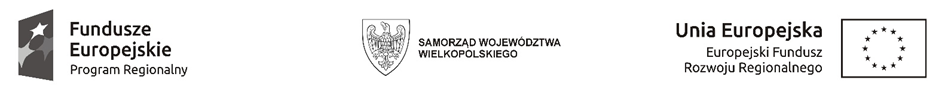 WCPiT /EA/381-54/2023 		Poznań, 2023-07-04 Uczestnicy postępowaniaDotyczy: Postępowania o udzielenie zamówienia prowadzonego trybie podstawowym bez przeprowadzenia negocjacji na aparatu do znieczulenia, defibrylatora oraz stołu operacyjnego wraz z jego zainstalowaniem i uruchomieniem. Zgodnie z art. 135 ust. 2 ustawy Prawo Zamówień Publicznych z dnia 11 września 2019r. - Prawo zamówień publicznych (Dz. U. z 2022 r. poz. 1079 ), Wielkopolskie Centrum Pulmonologii i Torakochirurgii SP ZOZ udziela wyjaśnień dotyczących Specyfikacji Warunków Zamówienia oraz na podstawie art. 137 ust.1-2 ustawy Prawo Zamówień Publicznych zmienia treść SWZ.PYTANIE ZESTAW nr 1: Pakiet nr 1 - Aparat do znieczulania – 1 szt.część dot. aparatu do znieczulaniaLp. 4. Czy Zamawiający dopuści do przetargu aparat do znieczulania przystosowany do pracy przy ciśnieniu sieci centralnej dla: O2, N2O, Powietrza od 2,8 kPa x 100?Lp. 9. Czy Zamawiający dopuści do przetargu aparat do znieczulania z prezentacją ciśnień gazów w sieci centralnej i w butlach rezerwowych na panelu przednim aparatu?Lp. 12. Czy Zamawiający dopuści do przetargu aparat do znieczulania z czujnikami przepływowymi w technologii pomiaru różnicy ciśnień?Lp. 15. Czy Zamawiający dopuści do przetargu aparat do znieczulania z regulowanym zaworem ograniczającym ciśnienie w trybie wentylacji ręcznej (APL) z funkcją natychmiastowego zwolnienia ciśnienia w układzie za pomocą skręcania zaworu do minimum?Lp. 16. Czy Zamawiający dopuści do przetargu aparat do znieczulania z wbudowanym przepływomierzem O2 do niezależnej podaży tlenu przez maskę lub kaniulę donosową, regulacja przepływu od 0 do 15 l/min?Lp. 17. Czy Zamawiający dopuści do przetargu aparat do znieczulania z miejscem aktywnym na zamocowanie parownika w standardzie Selectatec?Lp. 20. Czy Zamawiający dopuści do przetargu aparat do znieczulania z ekonomicznym respiratorem z napędem pneumatycznym?Lp. 25. Czy Zamawiający dopuści do przetargu aparat do znieczulania z czasem trwania pauzy regulowany w zakresie do 2 min.?Lp. 30. Czy Zamawiający dopuści do przetargu aparat do znieczulania z regulacją plateau w zakresie od 5% do 60% z funkcją WYŁ (OFF)?Lp. 31. Czy Zamawiający dopuści do przetargu aparat do znieczulania z zakresem regulacji I:E od 4:1 do 1:8?Lp. 37. Czy Zamawiający dopuści do przetargu aparat do znieczulania z regulacją PEEP w zakresie od 3 do 30 hPa (cmH2O) z funkcją WYŁ (OFF)?Lp. 38. Czy Zamawiający dopuści do przetargu aparat do znieczulania w którym zmiana częstości oddechowej automatycznie zmienia czas wdechu (Ti) - tzw. blokada I:E, ale bez możliwości wyłączenia tej funkcjonalności przez użytkownika?Lp. 39. Czy Zamawiający dopuści do przetargu aparat do znieczulania w którym zmiana nastawy PEEP nie powoduje automatycznej zmiany Pwdech? Nastawy PEEP i Pwdech są niezależne.Lp. 42. Czy Zamawiający dopuści do przetargu aparat do znieczulania bez funkcji timera (odliczanie do zera sekund od ustawionego czasu) ale z funkcją stopera (odliczanie od zera)?Lp.47. Czy Zamawiający dopuści do przetargu aparat do znieczulania z możliwością konfigurowania i zapamiętania minimum 3-ech niezależnych konfiguracji stron ekranu respiratora w zależności od rodzaju pacjenta lub możliwość umieszczenia dowolnej ilości własnych konfiguracji ekranu na zewnętrznych nośnikach typu USB?Lp. 48. Czy Zamawiający dopuści do przetargu aparat do znieczulania bez funkcjonalności opisanej w tym punkcie? Nie jest to parametr istotny klinicznie.Lp. 61. Czy Zamawiający dopuści do przetargu aparat do znieczulania bez możliwości zaprogramowania testu? Aparat posiada możliwość standardowego wykonania testów przed lub po zabiegu?Lp. 77. Czy Zamawiający dopuści do przetargu aparat do znieczulania z możliwością standardowego wykonania testów przed lub po zabiegu?część dot. monitora do aparatuLp. 3. Czy Zamawiający dopuści do przetargu aparat do znieczulania z wygodnym sterowaniem monitorem za pomocą konfigurowalnych przycisków ekranowych i menu ekranowego w języku polskim.Przyciski ekranowe zapewniają dostęp do najczęściej używanych funkcji. Obsługa menu ekranowego: wybór przez dotyk elementu na ekranie, zmiana wartości i wybór pozycji z listy – za pomocą pokrętła, potwierdzanie wyboru i zamknięcie okna dialogowego przez naciśnięcie pokrętła. Możliwość zmiany i wartości, wybrania pozycji z listy, potwierdzenia wyboru i zamknięcia okna za pomocą tylko ekranu dotykowego?Lp. 4. Czy Zamawiający dopuści do przetargu aparat do znieczulania z kardiomonitorem z możliwością wykorzystania monitora do transportu: - nie cięższy niż 7,5 kg - wyposażony w wygodny uchwyt do przenoszenia - wyposażony w akumulator dostępny do wymiany przez użytkownika, wystarczający przynajmniej na 2 godziny pracy - monitor jest gotowy do uruchomienia łączności bezprzewodowej, umożliwiającej centralne monitorowanie podczas transportu?Lp. 8. Czy Zamawiający dopuści do przetargu aparat do znieczulania z kardiomonitorem z trendami tabelarycznymi i graficznymi wszystkich mierzonych parametrów z 5 dni, z możliwością przeglądania przynajmniej ostatniej godziny z rozdzielczością 5 sekund?Lp. 12. Czy Zamawiający dopuści do przetargu aparat do znieczulania z kardiomonitorem bez wbudowanego rejestratora taśmowego?Lp. 13. Czy Zamawiający dopuści do przetargu aparat do znieczulania z kardiomonitorem zamocowanym na oferowanym aparacie do znieczulania ale bez możliwości wyświetlania na monitorze przebiegów dynamicznych, pętli oddechowych, oraz wartości liczbowe danych z aparatu? Jest dublowanie wyświetlania danych z aparatu które nie ma uzasadnienia klinicznego a jedynie zwiększa koszty.Lp. 26. Czy Zamawiający dopuści do przetargu aparat do znieczulania z kardiomonitorem z możliwością przypisania do poszczególnych torów pomiarowych inwazyjnego pomiaru ciśnienia nazw powiązanych z miejscem pomiaru, w tym ciśnienia tętniczego, ciśnienia w tętnicy płucnej, ośrodkowego ciśnienia żylnego i ciśnienia śródczaszkowego, możliwość jednoczesnego pomiaru dwóch ciśnień?Lp.30. Czy Zamawiający zrezygnuje z dodatkowego pomiaru stężenia gazów anestetycznych, N2O, CO2, O2 czujnikiem paramagnetycznym, wyniki pomiarów wyświetlane na ekranie monitora? Pomiary te są wymagane w aparacie do znieczulania i spowoduje to dublowanie pomiarów które nie ma uzasadnienia klinicznego a jedynie zwiększa koszty.Lp. 32. Czy Zamawiający dopuści do przetargu aparat do znieczulania wyposażony w moduł pomiaru zwiotczenia z pomiarem wykonywanym ze wstępną kalibracją czujnika przed wykonaniem pomiaru?Odpowiedź:PAKIET NR 1 - APARAT DO ZNIECZULANIA – 1 sztukaczęść dot. aparatu do znieczulaniaAd Lp. 4. Zamawiający dopuszcza aparat do znieczulania przystosowany do pracy przy ciśnieniu sieci centralnej dla: O2, N2O, Powietrza od 2,8 kPa x 100.Ad Lp. 20. Zamawiający dopuszcza aparat do znieczulania z ekonomicznym respiratorem z napędem pneumatycznym.Ad Lp. 31. Zamawiający dopuszcza aparat do znieczulania z zakresem regulacji I:E od 4:1 do 1:8.Ad Lp. 37. Zamawiający dopuszcza aparat do znieczulania z regulacją PEEP w zakresie od 3 do 30 hPa (cmH2O) z funkcją WYŁ (OFF).część dot. monitora do aparatuAd Lp. 3. Zamawiający dopuszcza aparat do znieczulania z wygodnym sterowaniem monitorem za pomocą konfigurowalnych przycisków ekranowych i menu ekranowego w języku polskim.Przyciski ekranowe zapewniają dostęp do najczęściej używanych funkcji. Obsługa menu ekranowego: wybór przez dotyk elementu na ekranie, zmiana wartości i wybór pozycji z listy – za pomocą pokrętła, potwierdzanie wyboru i zamknięcie okna dialogowego przez naciśnięcie pokrętła. Możliwość zmiany i wartości, wybrania pozycji z listy, potwierdzenia wyboru i zamknięcia okna za pomocą tylko ekranu dotykowego.Ad Lp. 12. Zamawiający dopuszcza aparat do znieczulania z kardiomonitorem bez wbudowanego rejestratora taśmowego.Pozostałe parametry Zamawiający pozostawia bez zmian.PYTANIE ZESTAW nr 2:§ 6 ust. 1 pkt. 1Uprzejmie prosimy o udzielenie wyjaśnień, czy Zamawiający wyrazi zgodę na zmniejszenie karumownych z 0,5% do 0,2%?§ 6 ust. 3Uprzejmie prosimy o udzielenie wyjaśnień, czy Zamawiający wyrazi zgodę na zmniejszeniemaksymalnej wielkości kar umownych z 30% do 10%?Załącznik nr 1 Pakiet 1 Aparat do znieczulania – 1 szt. – Lp. 36Uprzejmie prosimy o udzielenie wyjaśnień, czy Zamawiający nie popełnił omyłki pisarskiej odnośniewymogu podania zakresu parametru? W tabeli nie ma miejsca na zadeklarowanie zakresu lub czyZamawiający wydzieli dodatkową kolumnę na tego typu zapis?Załącznik nr 1 Pakiet 1 Aparat do znieczulania – 1 szt. – Lp. 75Uprzejmie prosimy o udzielenie wyjaśnień , czy Zamawiający nie popełnił omyłki pisarskiej dot.długości drenów do podłączenia O2, N2O i Powietrza o dł. 5m? Czy Zamawiający nie miał na myśli1,5m?Odpowiedź: Ad. § 6 ust. 1 pkt. 1 i  § 6 ust. 3: Zamawiający pozostawia zapisy umowy bez zmian.Ad. Załącznik nr 1 Pakiet 1 Aparat do znieczulania – 1 szt. – Lp. 36: Zamawiający wykreśla wymóg podania zakresu parametru.Ad. Załącznik nr 1 Pakiet 1 Aparat do znieczulania – 1 szt. – Lp. 75: Zamawiający koryguje długości drenów do podłączenia O2, N2O i Powietrza na 1,5m.PYTANIE ZESTAW nr 3:Dotyczy: Załącznika nr 1/Pakiet nr 3/Stół operacyjny – 1 szt.1. Czy Zamawiający może podać, co i w jakich ilościach Wykonawca ma zaoferować w ramach pozycji –podkłady żelowe – 1 kpl?Odpowiedź: Zamawiający wykreśla podkłady żelowe.PYTANIE ZESTAW nr 4:Dotyczy: Załącznika nr 1/Pakiet nr 3/Stół operacyjny – 1 szt.1. Proszę o informację, czy stoliki mobilne do narzędzi z hydrauliczną regulacją wysokości oraz stoliki mobilne do narzędzi z ręczną regulacją wysokości nie znalazły się omyłkowo w ramach niniejszego postępowania? W/w stoliki narzędziowe nie stanowią akcesoriów dodatkowych stołu operacyjnego.Odpowiedź: Zamawiający wykreśla stoliki mobilne do narzędzi z hydrauliczną regulacją wysokości oraz stoliki mobilne do narzędzi z ręczną regulacją wysokości.Jednocześnie Zamawiający modyfikuje zapisy § 7 ust. 4 w Załączniku nr 4 - projektowane postanowienia umowy na:4.	Integralna częścią umowy jest opis techniczny zaoferowanego sprzętu stanowiący załącznik nr 1 oraz formularz cenowy stanowiący załącznik nr 2.Wielkopolskie Centrum Pulmonologii i Torakochirurgii SP ZOZ działając na podstawie art. 137 ust. 6 ustawy prawo zamówień publicznych z dnia 11 września 2019r. (Dz. U. z 2022 r. poz. 1079 ) przedłuża terminy składania i otwarcia ofert do 11.07.2023 roku.Godziny składania i otwarcia ofert pozostają bez zmian.Jednocześnie, zamawiający przedłuża termin związania z ofertą do  09.08.2023 roku.